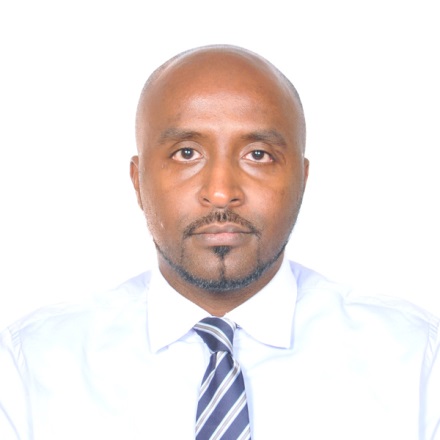 AMRO.332272@2freemail.com AMRO OBJECTIVE:As a bright ambitious person, I enjoy working in a fast paced, highly motivating position where I can assist others while challenging and expanding my knowledge and understanding of the task at hand. I am seeking a position that will utilize my skills and offer the chance for advancement as well as allow me the opportunity to gain additional skills and experience.PROFILE SUMMARY:Work in any environment and with any team.Work under pressures and realize other experiences and developing my experience.Good communicate with all type of people.System administrator Network Engineer and system Maintenance Engineer. Proficient in all areas related to the implementation, managing and maintaining Information Technology resources and services.Strong negotiation, interpersonal skills and attention to details. WORK EXPERIENCE:From 1/11/2009-until present, Al Ain Cromwell Hospital - City: Al AinJob Title:  Senior System OperatorResponsibilities:Responsibility of managing and distributing IT related works on each other IT team.Responsible for the HIM, Windows OS, Antivirus. Windows 2008 R2 servers.User requirement study/survey and conducting user trainings.Master data maintenance and Domain administrator. Bug reporting and documentation-installing software patches.Configuration on network for the POS setup.Keep track on new user requirement and following up the process.Installation of network configuration for the PC, printer/scanner and other network devices.Maintaining the logs for technical support & service for the hardware/software from the supplier and troubleshooting.Configuring IP-Cisco telephone system extension and Cisco P.A.B.X router serves for the users.Maintaining lab interface result and analyze output.Design Employ ID card.Configuring time attends user and creating police for check in/out.Provide project status update to reporting manager on a regular basis and highlight for foreseen issues or project risks.Coordinate user acceptance testing to ensure delivered product is verified and accepted by the end users.Submit monthly KPI, IT services availability and compliance reports.Responsible for backup and restore data in case any disaster or required.Support and solve end issue related to HIM and local work stations.Responsible for Configuring and analyses for HIS ERP applications.Analyze and configure work flow for all new applications running within the organization. Maintaining and configure mail server users and backup.   Domain administrator, configure users policy.Configure ERP.From 21/3/2007- 25/5/2009, ADNOC-GASCO - City: Abu Dhabi-AL RuwaisJob Title:  Electronic and Telecommunication EngineeringResponsibilities:Calibration of electronic test equipment in instrument Dept.Communication P.A.B.X unit for upgrading the telephones lines.Communication installing new telephones lines and solving troubleshooting.Upgrading the new analyzers system in trains 1&2 process lines, also install new sample system point.Part of team for control room in auditing network cabling.Changing and Calibrate Analyzer System.Calibrate and Checking a Hazard area System for the analyzer.Maintenance of lab test equipment and calibrate cylinders for analyzer.Upgrading new system for cooling water control room.Install new Windows and M.S Office.From 21/7/2006- 20/3/2007, Golden Hand Shop - City: Al AinJob Title: Electronic and Computer Eng.Work in maintenance and installing computer software/hardware.PROFESSIONAL EDUCATION:BSc. COMPUTER ENGINEERING with Honor Degree – 2009 COMPUTER MAN COLLEGE FOR COMPUTER STUDIES (AL MASHERQ UNIVERSITY)Schools: Primary (Audltobah)-preparatory (Muwiaa)-secondary (Khalid).COURSES:CCNADBA Administrations in Oracle 10 certifiedCertified in Maintenance of TelephonesAnalyzer SystemOTHER SKILLSWork in Sudan insurance and non-insurance in maintenance and telecom department for three month after graduate (1/1/2006-31/3/2066)Work for two weeks in GC 200 analyzer for Gasco.Work in two weeks in layout cables and joint for Gasco.PERSONAL INFORMATION:Date of Birth		: 21/3/1981Nationality		: SudanLanguage Known	: English, Arabic-UAE Driving License